Sergeev Grigory SergeevichGeneral details:Certificates:Experience:Position applied for: Chief EngineerDate of birth: 13.01.1951 (age: 66)Citizenship: RussiaResidence permit in Ukraine: YesCountry of residence: RussiaCity of residence: MurmanskPermanent address: Karla Libknehta str. 34/7, 28 aptContact Tel. No: +7 (921) 282-25-65E-Mail: nina183038@yandex.ruU.S. visa: NoE.U. visa: NoUkrainian biometric international passport: Not specifiedDate available from: 25.10.2014English knowledge: PoorMinimum salary: 6000 $ per month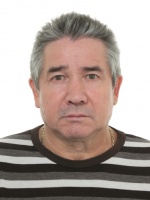 DocumentNumberPlace of issueDate of expiryCivil passport4700 194246MURMANSK00.00.0000Seamanâs passportMK 0005061FSI MPA MURMANSK27.06.2016Tourist passport1031100163MURMANSK27.06.2016TypeNumberPlace of issueDate of expiryFIRST CLASS ENGINEER1031100163MURMANSK27.06.2016First Aid142049MURMANSK15.02.2016Fire fighting134839MURMANSK10.02.2016STCW 78/95287429MURMANSK04.02.2016Survival craft222094MURMANSK08.02.2016ISPS0422266MURMANSK11.06.2019PositionFrom / ToVessel nameVessel typeDWTMEBHPFlagShipownerCrewingChief Engineer19.07.2013-27.03.2014SkyfrostRefrigerator13400MAN7600PanamaGreeceLaskaridis Shipping LTDChief Engineer19.07.2013-27.03.2014SKY FROSTRefrigerator12483MAN10330PANAMALASKARIDISINTERBALT CREWING LTDChief Engineer06.09.2011-19.01.2012SAN DIEGORefrigerator12483MAN10330BELIZEAWS/INTERBALTINTERBALT CREWING LTDChief Engineer03.06.2010-13.01.2011TIBORRefrigerator7949MAN10896BELIZEAWS/INTERBALTINTERBALT CREWING LTDChief Engineer10.07.2009-16.01.2010SAN LUISRefrigerator12483MAN10330BELIZEAWS/INTERBALTINTERBALT CREWING LTDChief Engineer28.04.2009-25.06.2009SAN ANTONIORefrigerator12483MAN10330BELIZEAWS/INTERBALTINTERBALT CREWING LTDChief Engineer25.07.2008-26.01.2009PAMYAT KIROVARefrigerator12483MAN10330RUSSIAAWS/INTERBALTINTERBALT CREWING LTDChief Engineer09.07.2008-24.07.2008SAN LUISRefrigerator12483MAN10330BELIZEAWS/INTERBALTINTERBALT CREWING LTD